ПРОЕКТ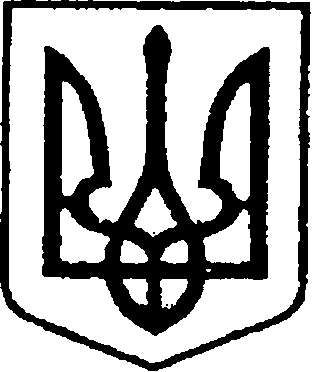 УКРАЇНАЧЕРНІГІВСЬКА ОБЛАСТЬН І Ж И Н С Ь К А    М І С Ь К А    Р А Д АВ И К О Н А В Ч И Й    К О М І Т Е ТР І Ш Е Н Н Явід ___ лютого 2019 року	             м. Ніжин	                                        №___    Про відзначення Почесною грамотою виконавчого комітетуНіжинської міської радиВідповідно до  статей 40, 42, 59 Закону України «Про місцеве самоврядування в Україні», рішення Ніжинської міської ради Чернігівської області VII скликання від 03 травня 2017 року № 27-23/2017                                    «Про затвердження Положень про Почесну грамоту, Грамоту та Подяку виконавчого комітету Ніжинської міської ради», Регламенту виконавчого комітету Ніжинської міської ради Чернігівської області VІІ скликання, затвердженого рішенням виконавчого комітету Ніжинської міської ради Чернігівської області VІІ скликання від 11.08.2016 р. №220, виконавчий комітет Ніжинської міської ради вирішив:           1.Нагородити Почесною грамотою виконавчого комітету Ніжинської міської ради Чечина Сергія Івановича, церковного діяча, волонтера, настоятеля Собору Всіх Святих, Почесного громадянина міста Ніжина, за духовне подвижництво, багаторічне служіння церкві та Україні, активну участь                  у суспільно-громадському житті міста Ніжина та з нагоди ювілею. 2.Відділу юридично-кадрового забезпечення апарату виконавчого комітету Ніжинської міської ради (Лега В. О.) забезпечити оприлюднення цього рішення протягом п’яти робочих днів з дати його прийняття                              на офіційному сайті Ніжинської міської ради.3.Відділу бухгалтерського обліку апарату виконавчого комітету Ніжинської міської ради (Єфіменко Н. Є.) забезпечити виконання цього рішення у частині видачі рамки та бланку Почесної грамоти.4.Фінансовому управлінню Ніжинської міської ради виділити виконавчому комітету Ніжинської міської ради кошти у сумі 248,45 грн.             на покриття витрат на грошову винагороду за рахунок коштів міської цільової програми заходів з відзначення державних та професійних свят, ювілейних       та святкових дат, відзначення осіб, які зробили вагомий внесок у розвиток міста Ніжина, здійснення представницьких та інших заходів на 2019 рік      КТКВ (0210180), КЕКВ (2730).5.Контроль за виконанням цього рішення залишаю за собою.Міський голова								           А. В. ЛінникПояснювальна запискадо проекту рішення «Про відзначення Почесною грамотою виконавчого комітету Ніжинської міської ради»Відповідно до ст. 40 Закону України «Про місцеве самоврядування                в Україні», рішення Ніжинської міської ради Чернігівської області                         VII скликання від 03 травня 2017 року № 27-23/2017 «Про затвердження Положень про Почесну грамоту, Грамоту та Подяку виконавчого комітету Ніжинської міської ради», пропонується кандидатура Чечина Сергія Івановича, церковного діяча, волонтера, настоятеля Собору Всіх Святих, Почесного громадянина міста Ніжина до відзначення з нагоди ювілею. Проект рішення «Про відзначення Почесною грамотою виконавчого комітету Ніжинської міської ради» складається  з п’яти розділів.Відділ юридично-кадрового забезпечення апарату виконавчого комітету Ніжинської міської ради, відповідно до Закону України «Про доступ до публічної інформації», забезпечує опублікування цього рішення протягом п’яти робочих днів з дати його підписання шляхом оприлюднення                                    на офіційному сайті Ніжинської міської ради.Відділ бухгалтерського обліку апарату виконавчого комітету Ніжинської міської ради, фінансове управління Ніжинської міської ради  забезпечує виконання цього рішення у частині видачі рамки, бланку Почесної грамоти та покриття витрат на грошову винагороду за рахунок коштів міської цільової програми фінансового забезпечення представницьких витрат та інших заходів, пов’язаних з діяльністю органів місцевого самоврядування на 2019 рік.Доповідати проект рішення на засіданні буде начальник сектора  з питань кадрової політики відділу юридично-кадрового забезпечення апарату виконавчого комітету Ніжинської міської ради Чепуль Ольга Віталіївна.Начальник відділу юридично-кадровогозабезпечення апарату виконавчогокомітету Ніжинської міської ради                                                          В. О. Лега